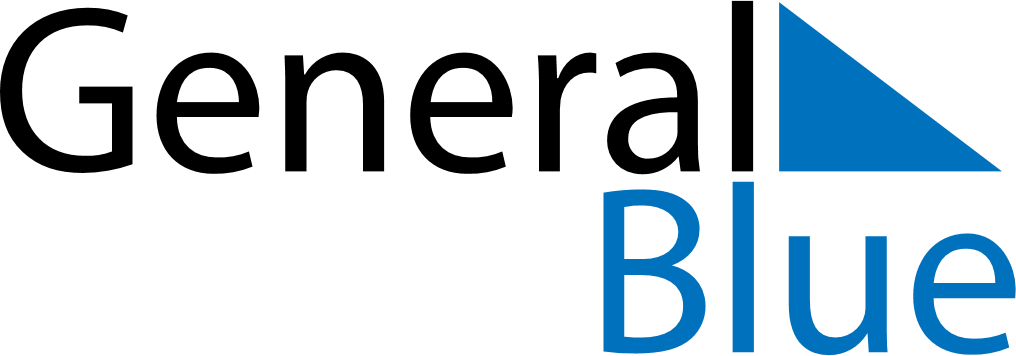 February 2024February 2024February 2024February 2024February 2024February 2024Sumy, UkraineSumy, UkraineSumy, UkraineSumy, UkraineSumy, UkraineSumy, UkraineSunday Monday Tuesday Wednesday Thursday Friday Saturday 1 2 3 Sunrise: 7:18 AM Sunset: 4:29 PM Daylight: 9 hours and 11 minutes. Sunrise: 7:17 AM Sunset: 4:31 PM Daylight: 9 hours and 14 minutes. Sunrise: 7:15 AM Sunset: 4:33 PM Daylight: 9 hours and 17 minutes. 4 5 6 7 8 9 10 Sunrise: 7:13 AM Sunset: 4:35 PM Daylight: 9 hours and 21 minutes. Sunrise: 7:12 AM Sunset: 4:37 PM Daylight: 9 hours and 24 minutes. Sunrise: 7:10 AM Sunset: 4:38 PM Daylight: 9 hours and 28 minutes. Sunrise: 7:09 AM Sunset: 4:40 PM Daylight: 9 hours and 31 minutes. Sunrise: 7:07 AM Sunset: 4:42 PM Daylight: 9 hours and 34 minutes. Sunrise: 7:05 AM Sunset: 4:44 PM Daylight: 9 hours and 38 minutes. Sunrise: 7:04 AM Sunset: 4:46 PM Daylight: 9 hours and 41 minutes. 11 12 13 14 15 16 17 Sunrise: 7:02 AM Sunset: 4:47 PM Daylight: 9 hours and 45 minutes. Sunrise: 7:00 AM Sunset: 4:49 PM Daylight: 9 hours and 49 minutes. Sunrise: 6:58 AM Sunset: 4:51 PM Daylight: 9 hours and 52 minutes. Sunrise: 6:56 AM Sunset: 4:53 PM Daylight: 9 hours and 56 minutes. Sunrise: 6:54 AM Sunset: 4:54 PM Daylight: 9 hours and 59 minutes. Sunrise: 6:53 AM Sunset: 4:56 PM Daylight: 10 hours and 3 minutes. Sunrise: 6:51 AM Sunset: 4:58 PM Daylight: 10 hours and 7 minutes. 18 19 20 21 22 23 24 Sunrise: 6:49 AM Sunset: 5:00 PM Daylight: 10 hours and 10 minutes. Sunrise: 6:47 AM Sunset: 5:02 PM Daylight: 10 hours and 14 minutes. Sunrise: 6:45 AM Sunset: 5:03 PM Daylight: 10 hours and 18 minutes. Sunrise: 6:43 AM Sunset: 5:05 PM Daylight: 10 hours and 22 minutes. Sunrise: 6:41 AM Sunset: 5:07 PM Daylight: 10 hours and 25 minutes. Sunrise: 6:39 AM Sunset: 5:09 PM Daylight: 10 hours and 29 minutes. Sunrise: 6:37 AM Sunset: 5:10 PM Daylight: 10 hours and 33 minutes. 25 26 27 28 29 Sunrise: 6:35 AM Sunset: 5:12 PM Daylight: 10 hours and 37 minutes. Sunrise: 6:33 AM Sunset: 5:14 PM Daylight: 10 hours and 41 minutes. Sunrise: 6:31 AM Sunset: 5:16 PM Daylight: 10 hours and 44 minutes. Sunrise: 6:29 AM Sunset: 5:17 PM Daylight: 10 hours and 48 minutes. Sunrise: 6:27 AM Sunset: 5:19 PM Daylight: 10 hours and 52 minutes. 